Liste des fournitures pour la classe de 6èmematérielmatièreAgenda, trousse, calculatrice( CASIO Collège), ciseaux, tubes de colle, aiguise-crayons, stylos + stylos effaçables ( 1 de chaque couleur), fluos, feutres, crayons de couleur(12), clé USB (8 giga minimum), 1 cahier de brouillonCommun à toutes les matières1 classeur souple fin A4 avec intercalaires et 50 transparentsTechnologie7 cahiers 96 pages 24x32, grands carreaux2 Anglais, SVT, Espagnol, Physique, 2 Maths2 cahier 24x32, grands carreaux, sans spirales , 192 pages avec protège cahier FrançaisHistoire1 cahier 24x32, 140 pages(pour les 2 options)Occitan / Latin1 cahier A4 ,29x21.7, 96 pages1 pochette de papier dessin 24x32, 180gr/m2, crayons à papier HB et 2B, 1 feutre noir très fin (type pilot), papier calque, marqueur noir sans alcool Arts PlastiquesFeuilles simples, grand format, grands carreauxPlusieurs matières1 paquet de feuilles simples A4 petits carreauxTechnologie5 paquets de copies doubles, grand format, grands carreauxCommun à plusieurs matièresDictionnaires1 en anglais, 1 en espagnol1 carnet répertoireTechnologie1 porte-vue 50 pages Education musicale1 porte-vue 20 pages Vie de ClasseCompas, équerre, règle, rapporteur transparent en degrés gradués dans les 2 sensMathématiquesTenue de sport obligatoire ( short ou survêtement, tee-shirt et chaussures et chaussettes adaptées) dans un sac de sport + affaires de toilette pour la doucheGourde d'eauEducation Physique et SportiveCahiers d’activités à commander chez Tonnet Pau ou au Parvis Leclerc ou chez Cultura :.«So English»Workbook édition 2016 HATIER (pour les non Parcours Langues)ou«Rise And Shine» Workbook  édition DIDIER ( pour les Parcours Langues) .Cahier de Français 6° Hachette Education (édition 2019: attention à bien vous procurer l'édition 2019)Livre: Lire pour la rentrée le recueil des Fables de Jean de la Fontaine reçu à la fin de l'année de CM2. Il sera étudié en classe au cours de l'annéeAnglais , Français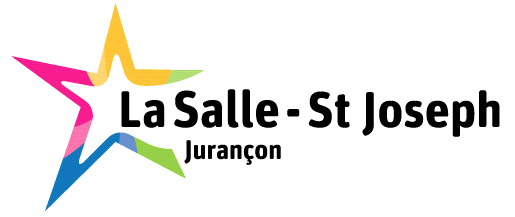 